附件1 遵义市2022年市、县、乡三级机关统一面向社会公开招录公务员（人民警察）笔试考点地图遵义市2022年市、县、乡三级机关统一面向社会公开招录公务员（人民警察）笔试在四城区和湄潭县共设52个考点（红花岗区19个、汇川区12个、播州区8个、新蒲新区8个和湄潭县5个），各考点名称、详细地址及公交线路及考点地图如下：一、红花岗区19个考点：考点名称：遵义市第一初级中学考点地址：遵义市红花岗区丁字口刘家湾湘山路桃源一巷公交车乘车路线：可乘2、4、6、8、11、18、19、28、302B、303路车在“龙井沟”下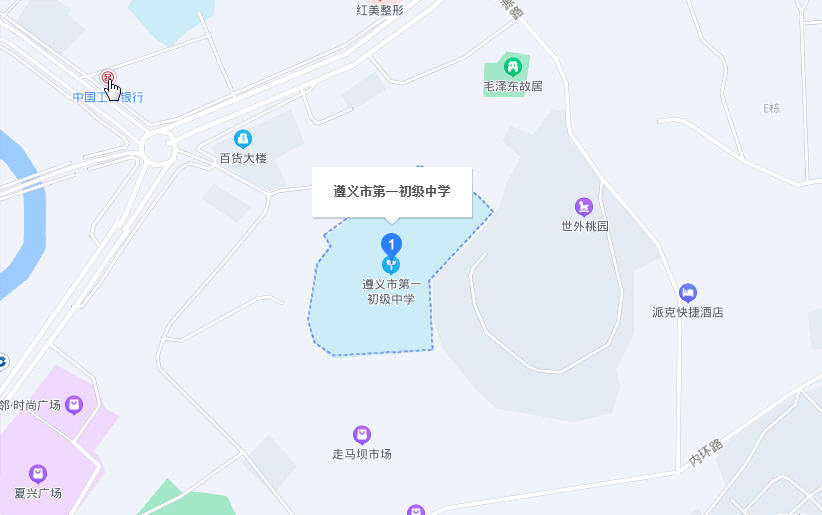 考点名称：遵义市第二初级中学考点地址：遵义市红花岗区中华南路287号公交车乘车路线：可乘1、3、5、11、15、18、19、28、302B、303路车在“第二中学”或“凤朝门”下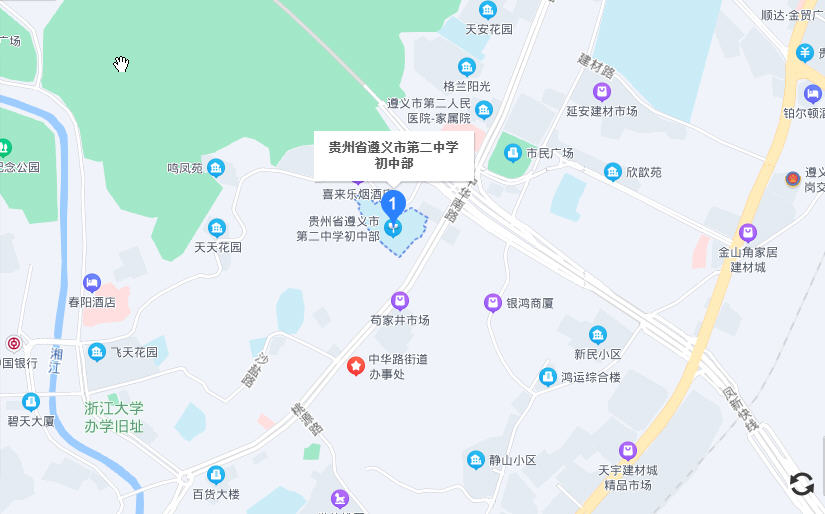 考点名称：遵义市第四初级中学考点地址：遵义市红花岗区石龙路12号，遵义宾馆对面公交车乘车路线：可乘1、2、3、4、5、6、7、9、32、33车在“遵义宾馆”下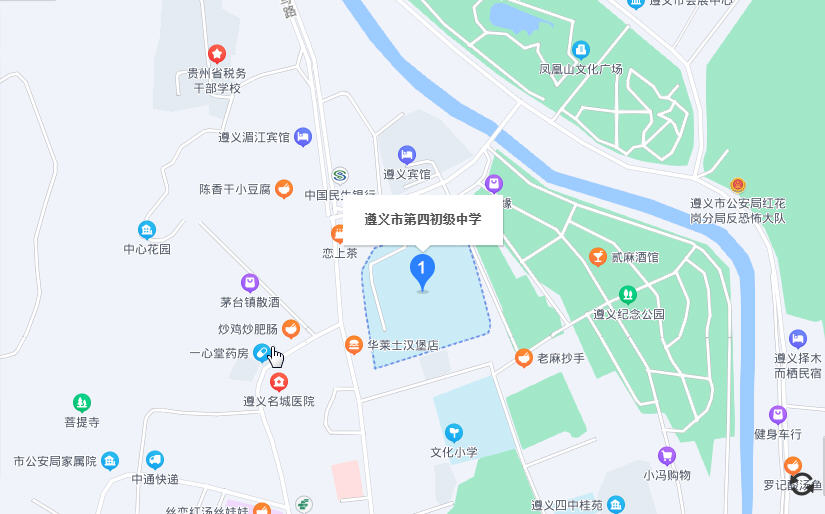 考点名称：遵义市第六中学考点地址：遵义市红花岗区南舟路154号，南门关立交桥附近公交车乘车路线：可乘7、8、22、30、305路在“南门关”下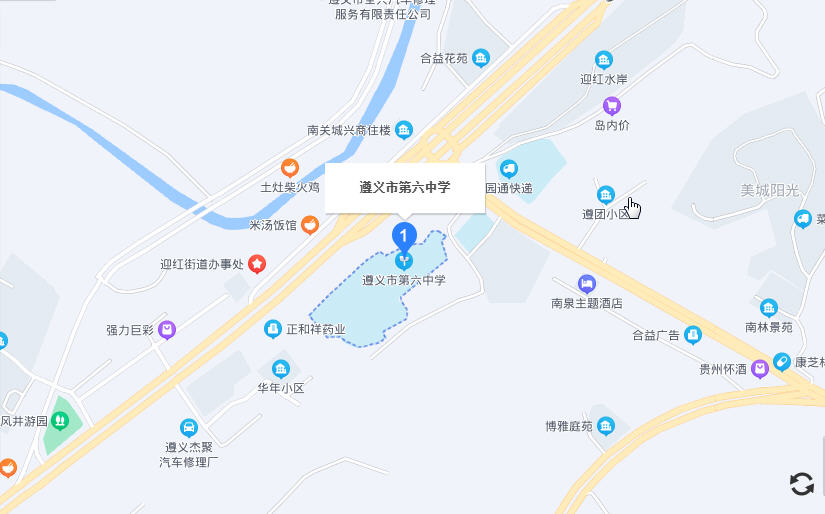 考点名称：遵义市第七中学考点地址：遵义市红花岗区忠庄镇共青大道1号线，格兰云天对面公交车乘车路线：可乘20、37路在“遵义市第七中学”下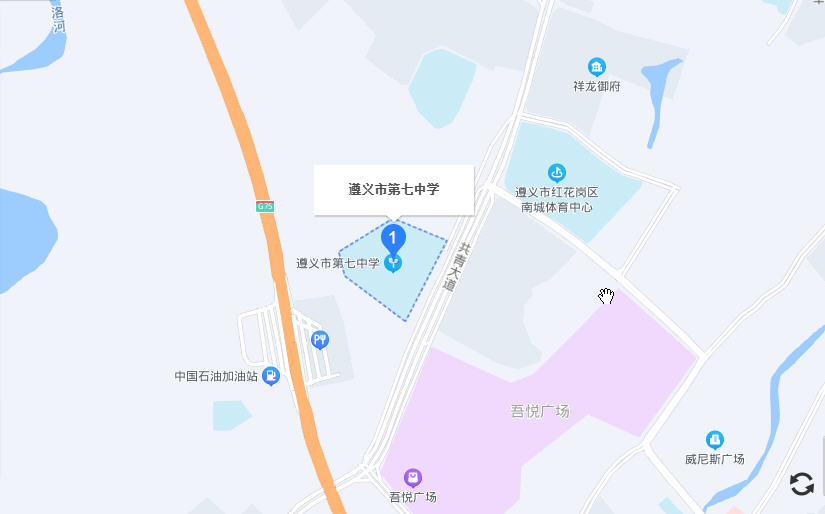 考点名称：遵义市第九中学考点地址：遵义市红花岗区中华北路605号，广电大厦对面公交车乘车路线：可乘1、2、3、4、5、6、8、11、15、18、19、28、303路车在“梅岭厂”下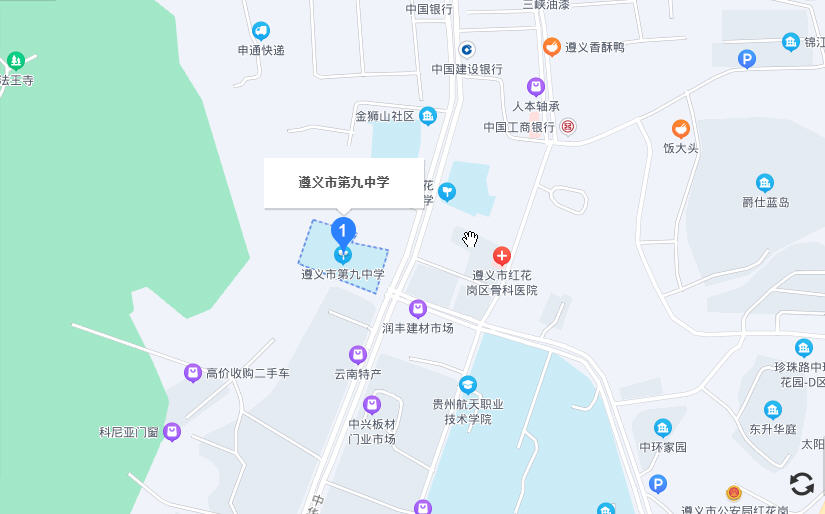 考点名称：遵义市第十一中学（官井路口本部）考点地址：遵义市红花岗区官井路48号公交车乘车路线：可乘18路、21路车在“新路口”下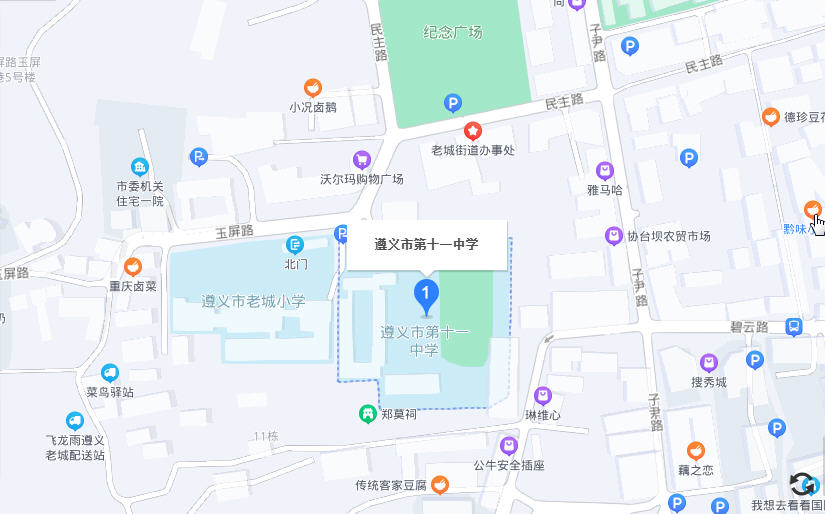 考点名称：遵义市第十二中学（大连路本部）考点地址：遵义市汇川区大连路128号，遵义医学院一附院对面公交车乘车路线：可乘1、2、8、12、15、18、302C、303路车在“医学院”下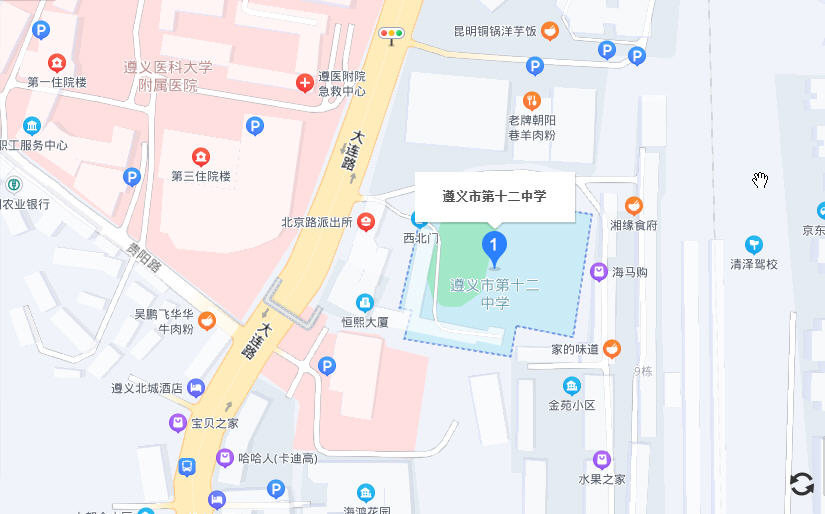 考点名称：遵义市文化小学（杨柳街本部）考点地址：遵义市红花岗区杨柳街19号公交车乘车路线：可乘2、4、6、18、26、7路上行、9路下行路车在“纪念广场”下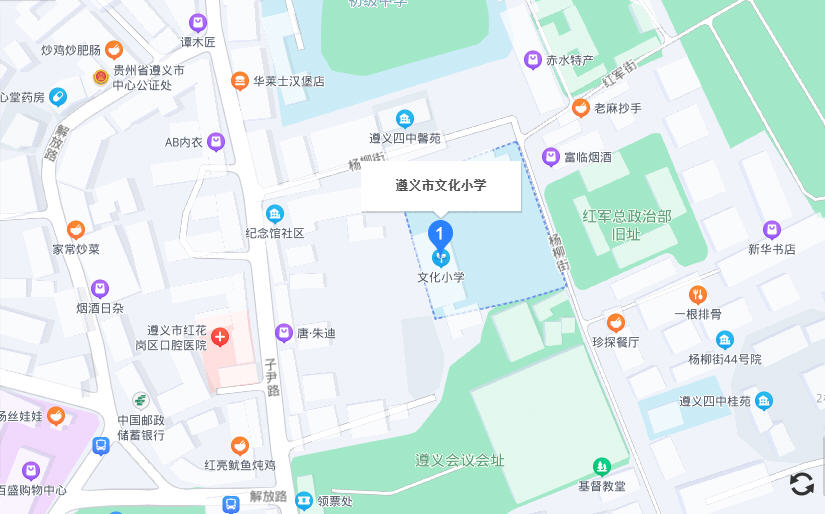 考点名称：遵义市老城小学考点地址：遵义市红花岗区玉屏路5号公交车乘车路线：可乘2、4、6、18、26、7路上行、9路下行路车在“纪念广场”下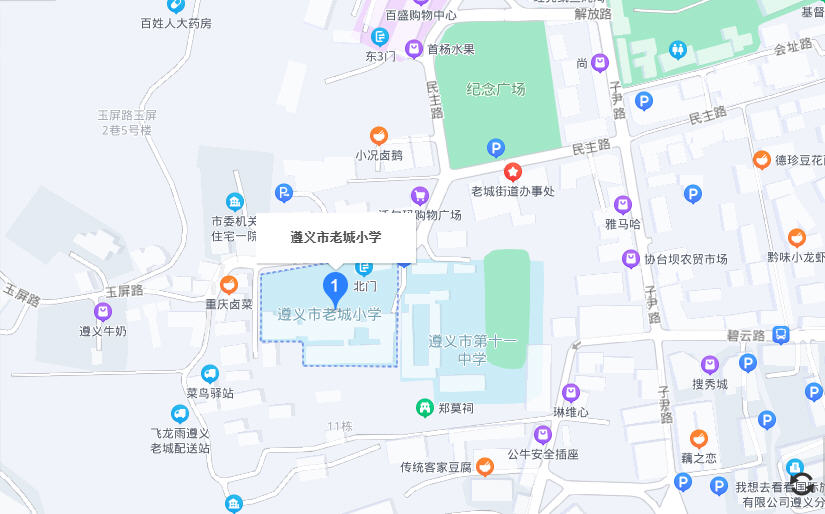 考点名称：遵义市朝阳小学考点地址：遵义市红花岗区丁字口百货大楼后公交车乘车路线：可乘1、2、3、4、5、6、8、11、15、18、19、28、302B、303车在“龙井沟”下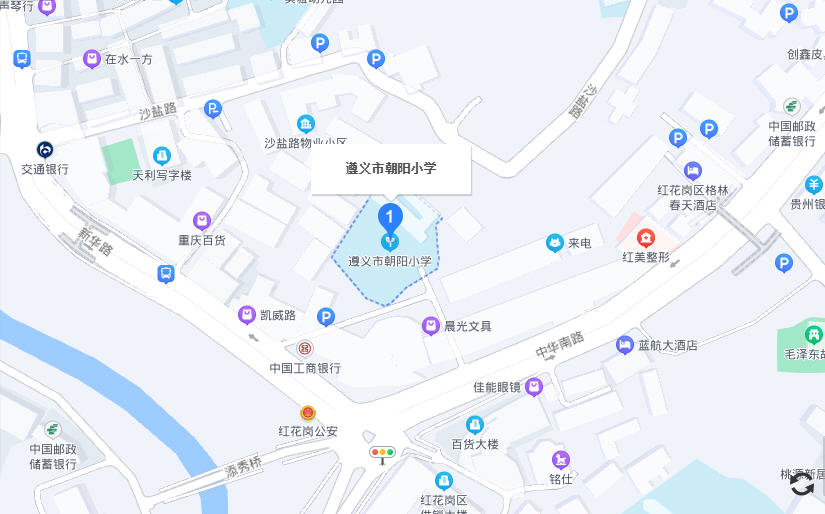 考点名称：遵义市丰乐小学考点地址：遵义市红花岗区万里路104号，星力城A馆对面公交车乘车路线：可乘7、8、9、11、14、15、16、19、21、22、26、29、37、303在“洗花桥”下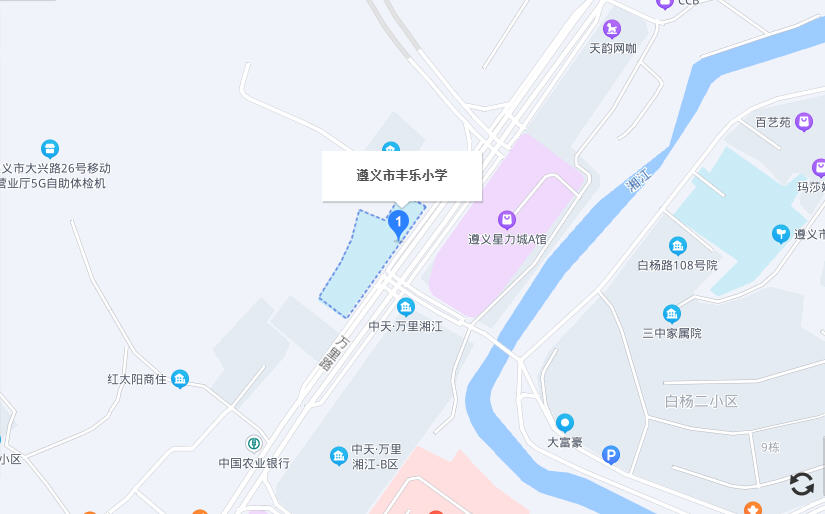 考点名称：红花岗区第二小学（新文小学）考点地址：遵义市红花岗区中华北路川主庙巷10号，浦发银行对面公交车乘车路线：可乘1、2、3、4、5、6、8、11、15、18、19、28、303路车在“保健院”下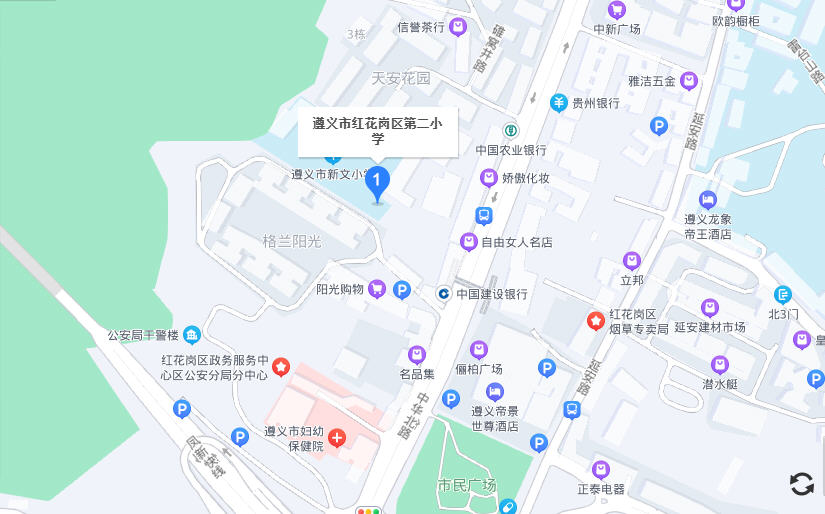 考点名称：遵义市东风小学考点地址：遵义市红花岗区中华北路657号，梅岭厂旁公交车乘车路线：可乘1、2、3、4、5、6、8、11、15、18、19、28、303路车在“梅岭厂”下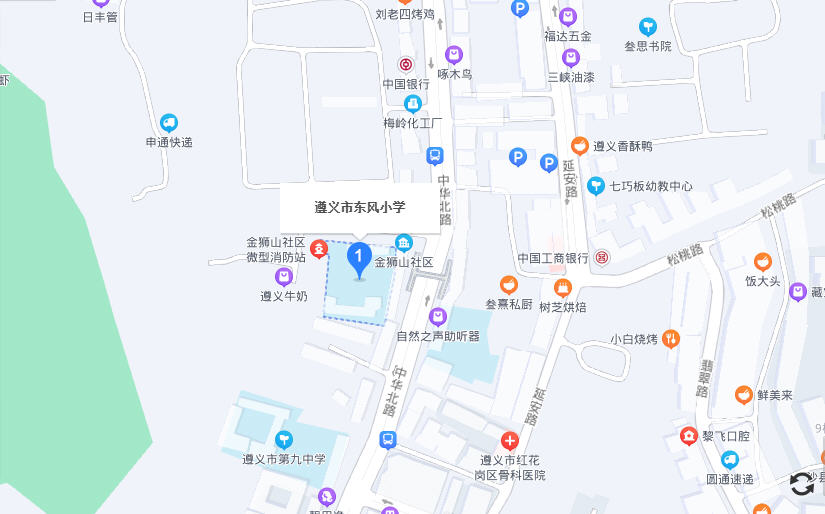 考点名称：红花岗区第四小学（建文小学）考点地址：遵义市红花岗区合众路185号公交车乘车路线：可乘15、302B路车在“合众路”下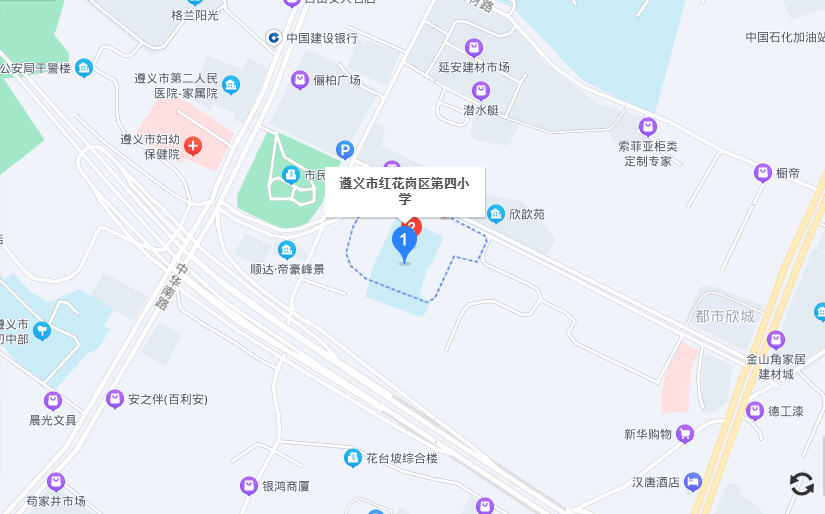 考点名称：红花岗区第五小学（中华小学）考点地址：遵义市红花岗区中华北路256号公交车乘车路线：可乘1、2、3、4、5、6、8、11、15、18、19、28、303路车在“梅岭厂”下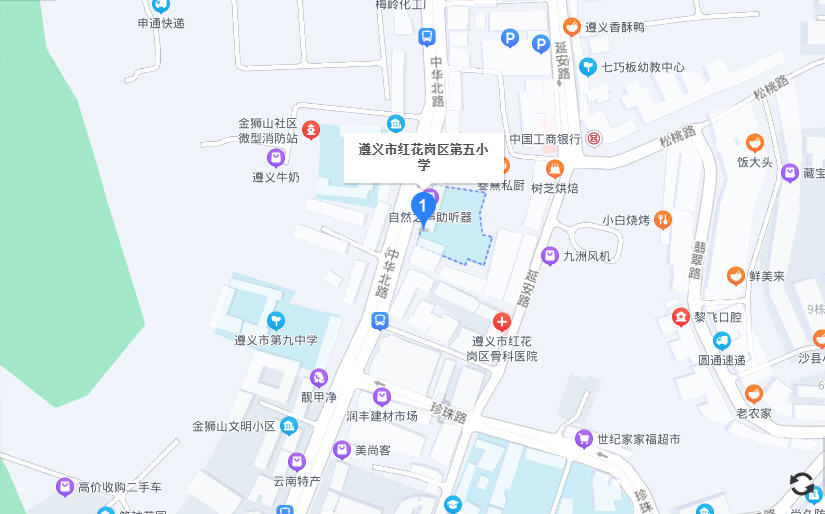 考点名称：红花岗区第九小学（东城小学）考点地址：遵义市红花岗区东城大道中段，圣城华府斜对面公交车乘车路线：可乘46、302A、302B路在“遵义市东城小学”下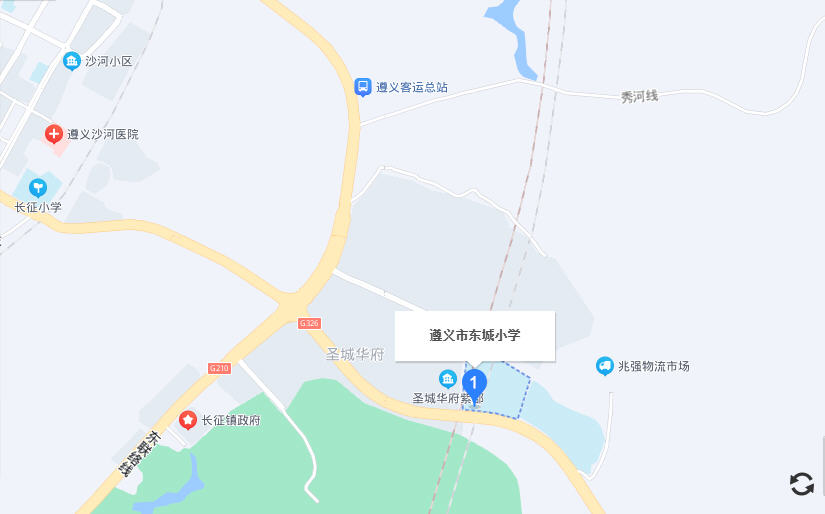 考点名称：红花岗区第十三小学（迎红小学）考点地址：遵义市红花岗区南舟路1072号公交车乘车路线：可乘7、8、22、30、305路在“南门关”下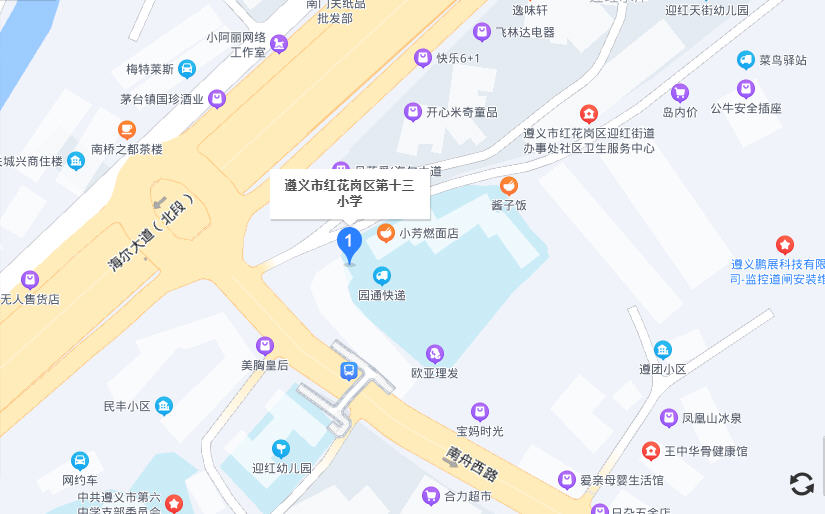 考点名称：红花岗区第十五小学（银河小学）考点地址：遵义市红花岗区银河路红花岗体育中心对面公交车乘车路线：可乘20、37路在“银河小学”下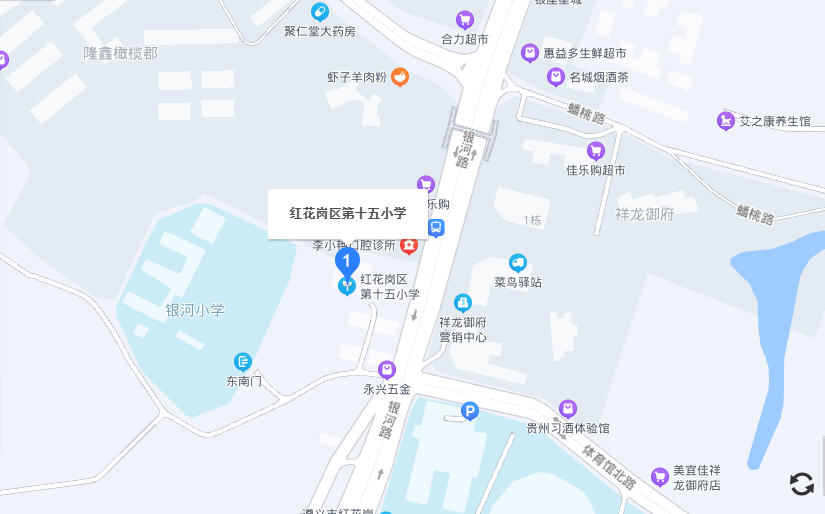 二、汇川区12个考点：考点名称：遵义航天工业学校考点地址：遵义市汇川区宁波路中段人行天桥旁公交车乘车路线：可乘11、12（下行）路在“航天中专”下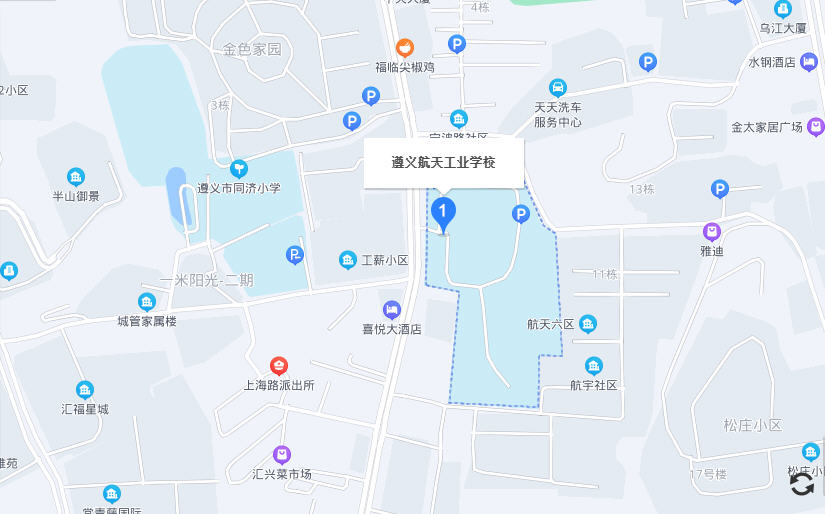 考点名称：遵义航天中学考点地址：遵义市汇川区广州路188号，御景湾小区对面公交车乘车路线：可乘5路在“航天中学”下，11、25路车在“珠海路口”下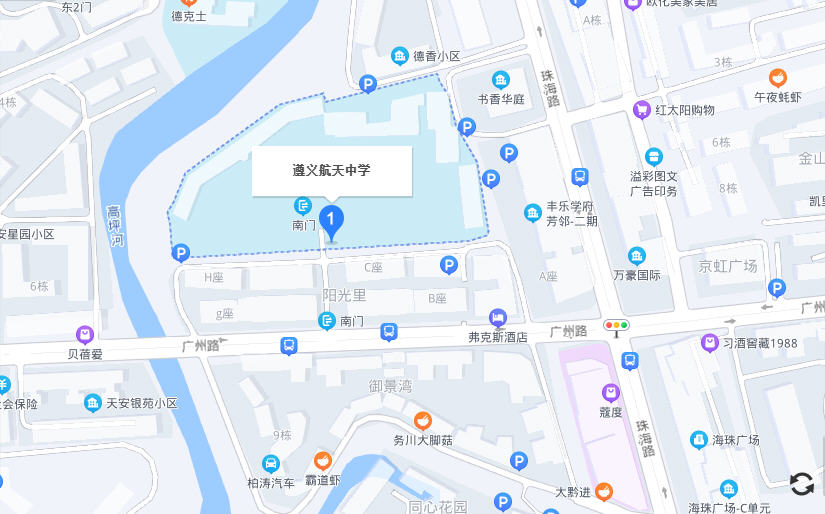 考点名称：遵义市第十六中学考点地址：遵义市汇川区香港路620号，香港路加油站对面公交车乘车路线：可乘5、6、12、19、303、304路车在“乌江大厦”或“十六中”下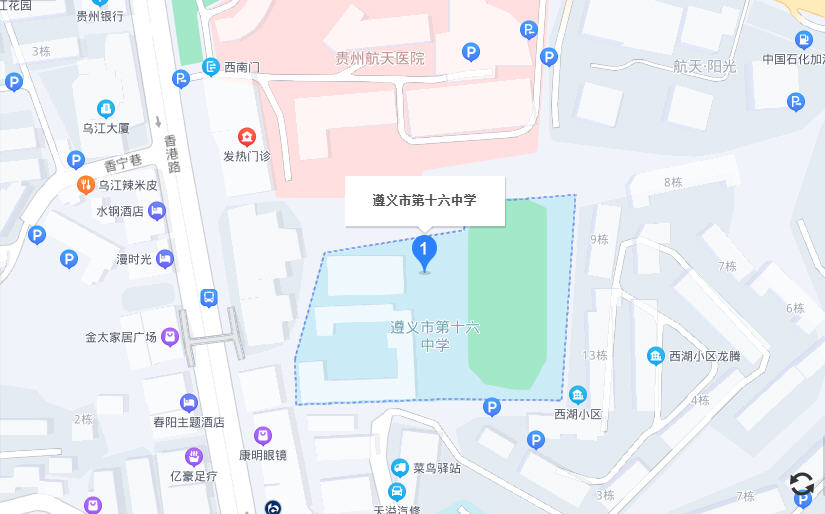 考点名称：遵义市第十九中学考点地址：遵义市汇川区红梅路新交巷1号，澳门路光达花园后公交车乘车路线：可乘1、2、3、4、5、6、8、11、15、18、19、28、303路车在“梅岭厂”下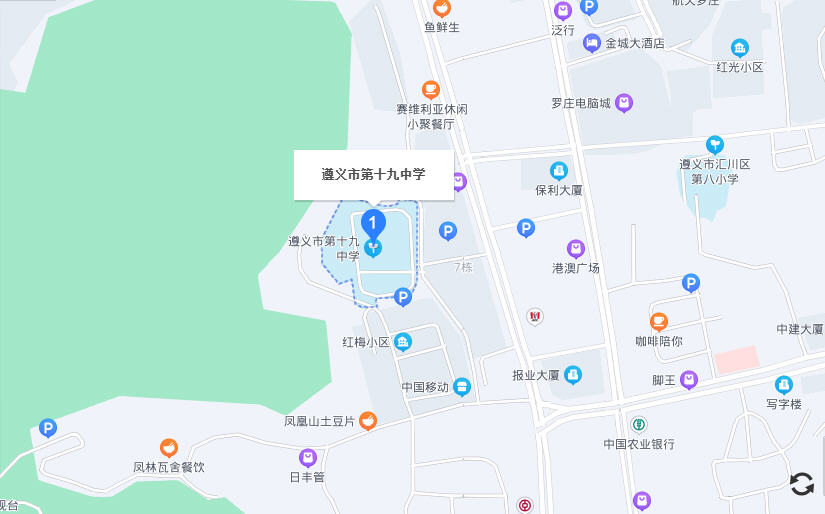 考点名称：遵义市第三十中学考点地址：汇川区天津路（原天义厂大门进500米）公交车乘车路线：可乘6路车在“天义厂”下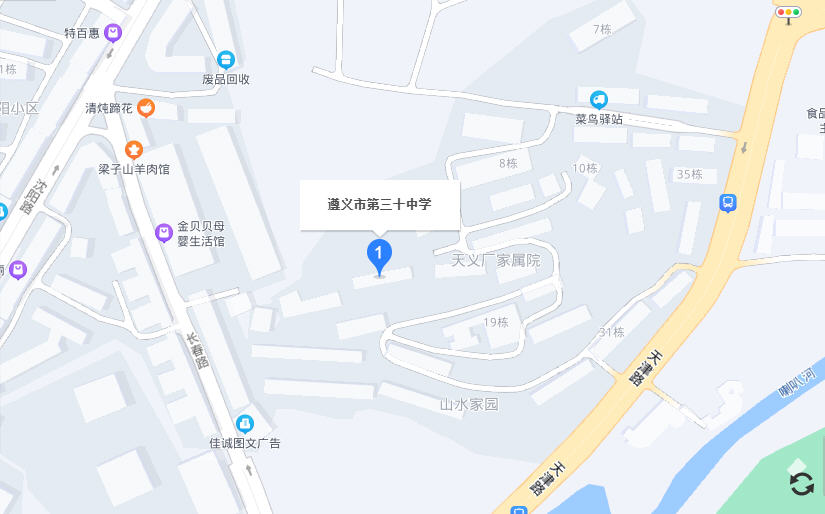 考点名称：遵义市航天小学考点地址：遵义市汇川区大连路580号、航天社区附近公交车乘车路线：可乘1、2、8、12、15、302C、303路车在“航汽厂”下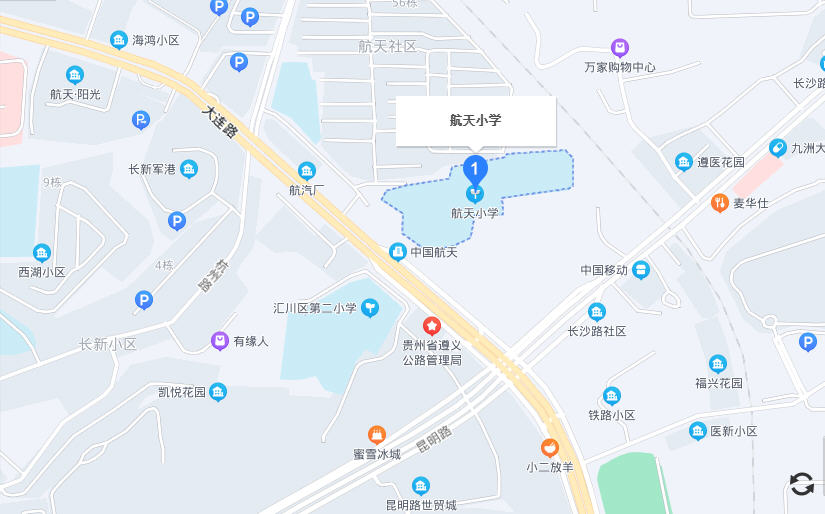 考点名称：汇川区第一小学上海路同心校区考点地址：遵义市汇川区上海路花园巷6号，上海路与北海路交汇处公交车乘车路线：可乘3、4、12、32路在“干田坝社区”下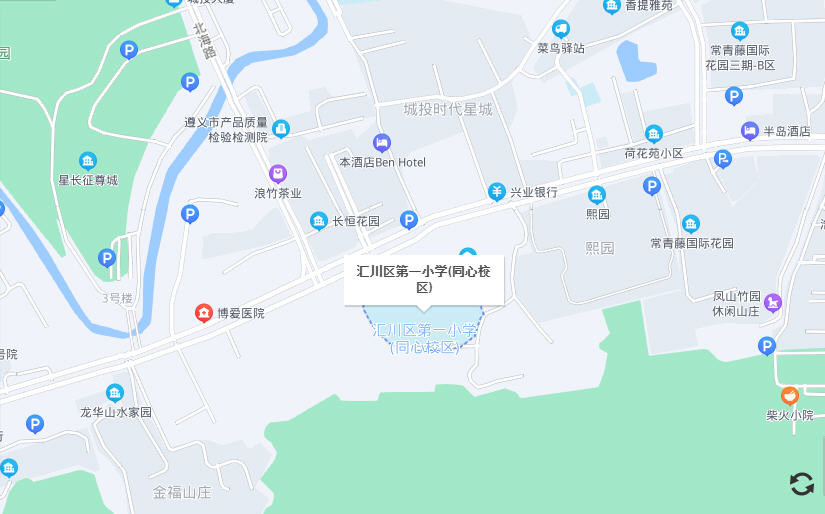 考点名称：汇川区第二小学（原育才小学）考点地址：汇川区大连路461号，遵义公路局旁公交车乘车路线：可乘1、2、8、12、15、302C、303路车在“航汽厂”下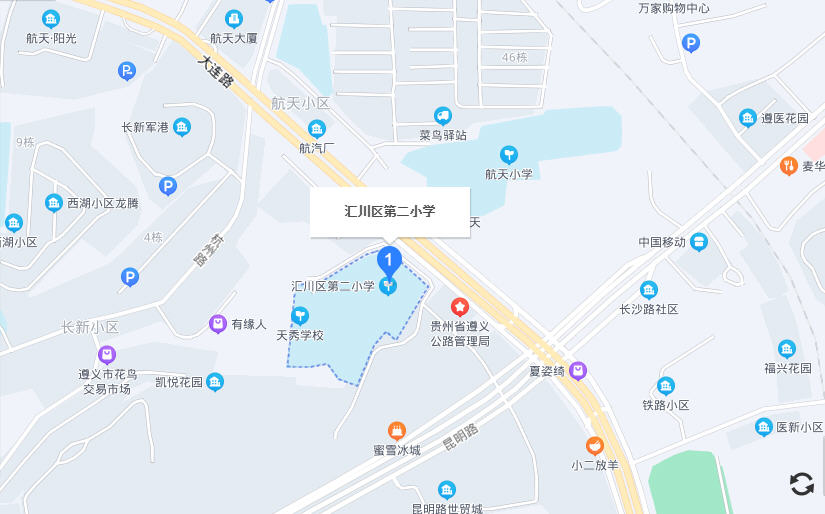 考点名称：汇川区第三小学考点地址：遵义市汇川区沈阳路31号，圣地红城酒店对面公交车乘车路线：可乘20路车在“沈阳南路”或“西安路口”下，乘7路在“西安路口”下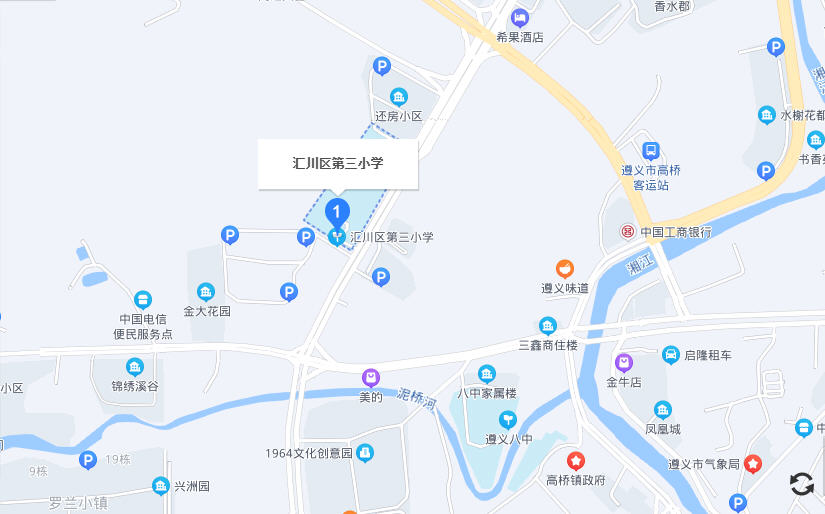 考点名称：汇川区第四小学（原大坪小学）考点地址：遵义市汇川区衡阳路217号，东联线大坪加油站旁公交车乘车路线：可乘13路在“大坪”下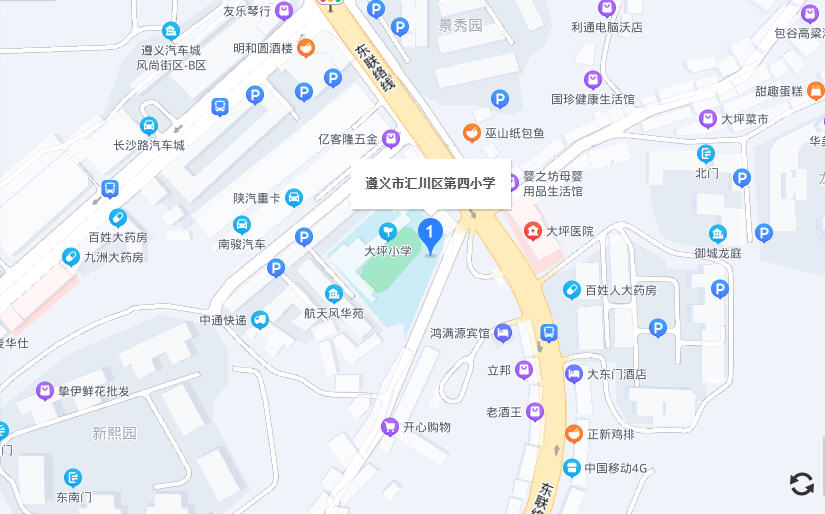 考点名称：汇川区第九小学考点地址：遵义市汇川区红河东路，汇川区政府后面公交车乘车路线：可乘19、23、47、48、304、旅游2路在“汇川区政府”下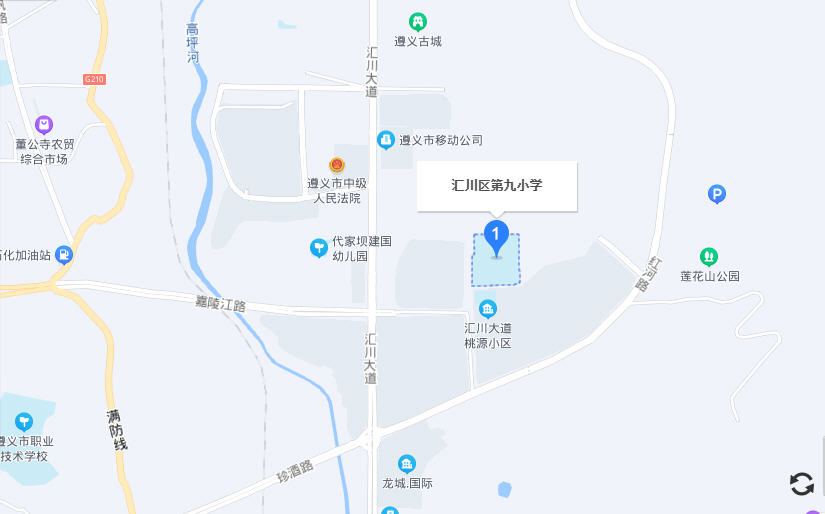 考点名称：汇川区第十小学考点地址：遵义市汇川区汇川大道南段，汇川区人社局对面公交车乘车路线：可乘19、23、47、旅游2路在“曹家湾”下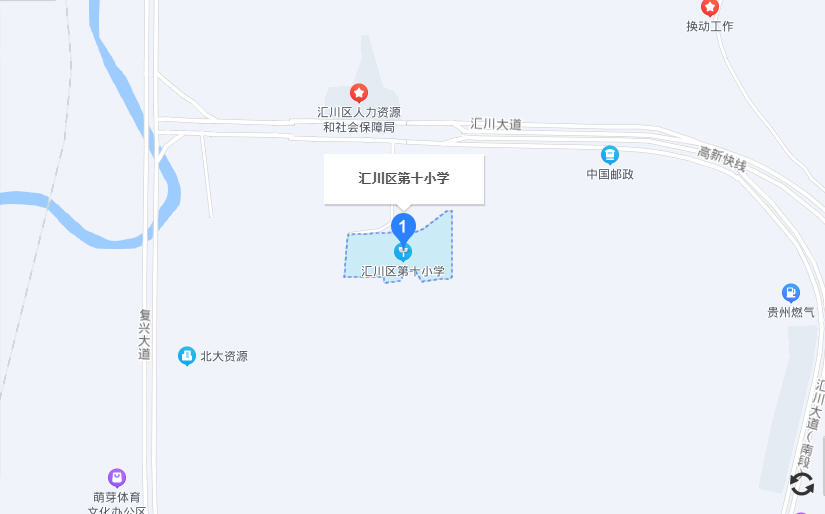 三、播州区8个考点：考点名称：遵义市第五十二中学考点地址：遵义市播州区西大街北段293号公交车乘车路线：可乘坐39路在“娄山菜市”下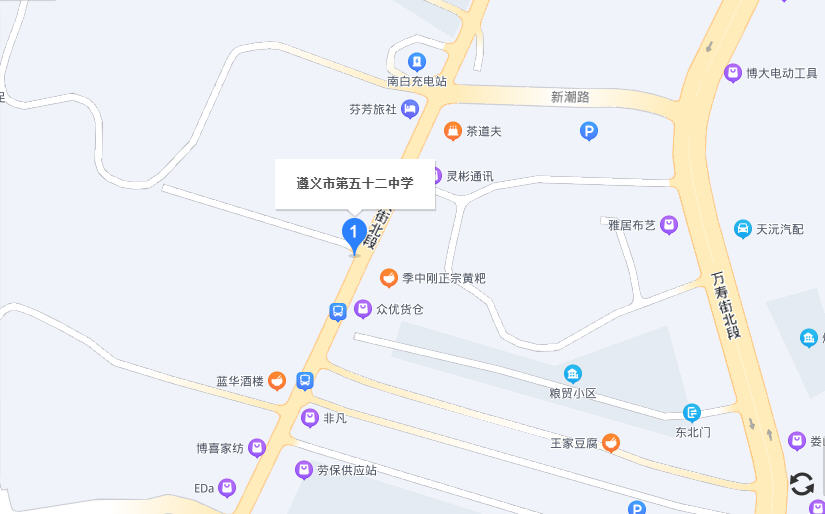 考点名称：遵义市第五十三中学考点地址：遵义市播州区万寿南街39号公交车乘车路线：可乘坐38、41、42路在“万寿广场”下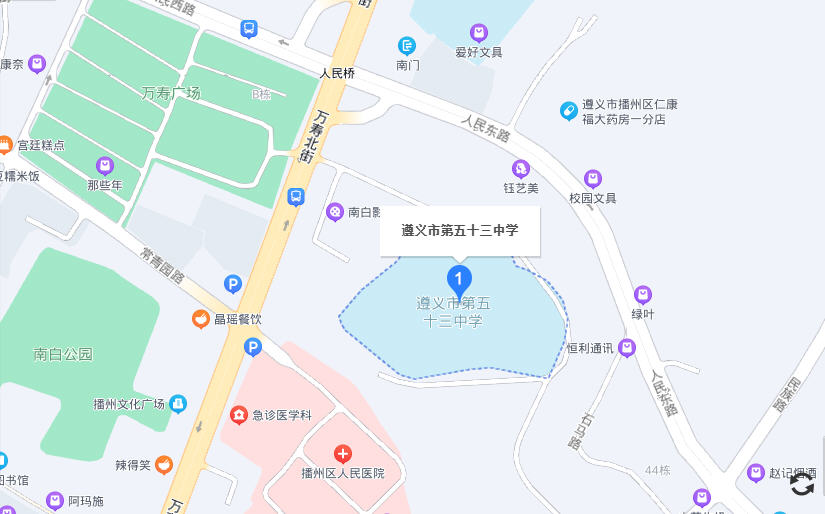 考点名称：遵义市第五十五中学考点地址：遵义市播南街道办白龙社区西大街南段745号公交车乘车路线：可乘坐38、39、40、41、42、45在“南白商贸城”下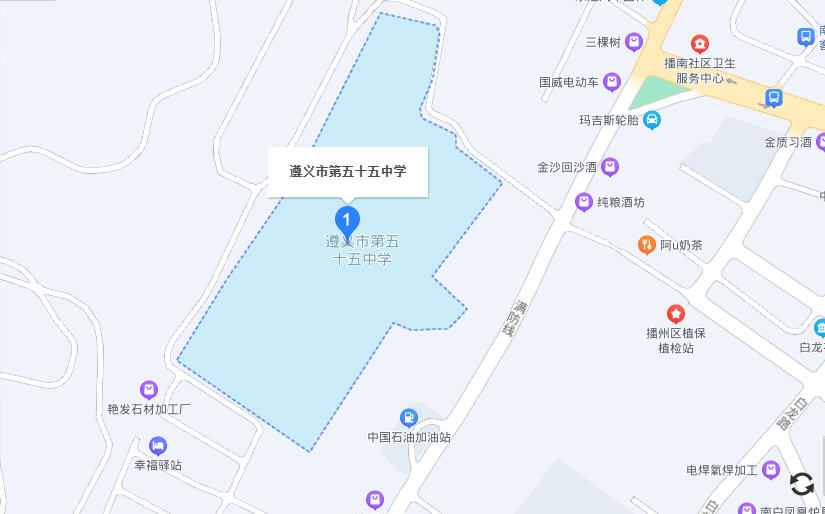 考点名称：播州区实验学校考点地址：遵义市播州区龙坑街道办保利社区共青大道一号线公交车乘车路线：可乘坐37、39在“实验小学”下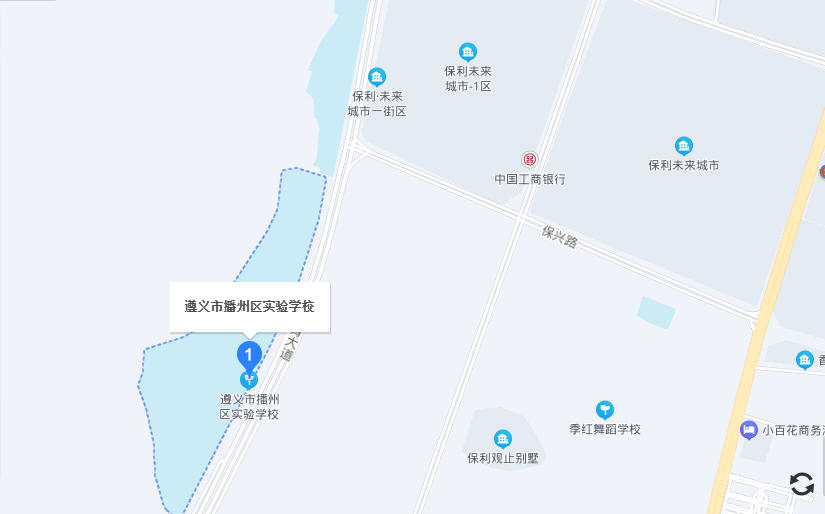 考点名称：播州区第一小学本部考点地址：遵义市播州区南白街道办事处人民路63号，人民桥附近公交车乘车路线：可乘坐38、41、42路在“万寿广场”下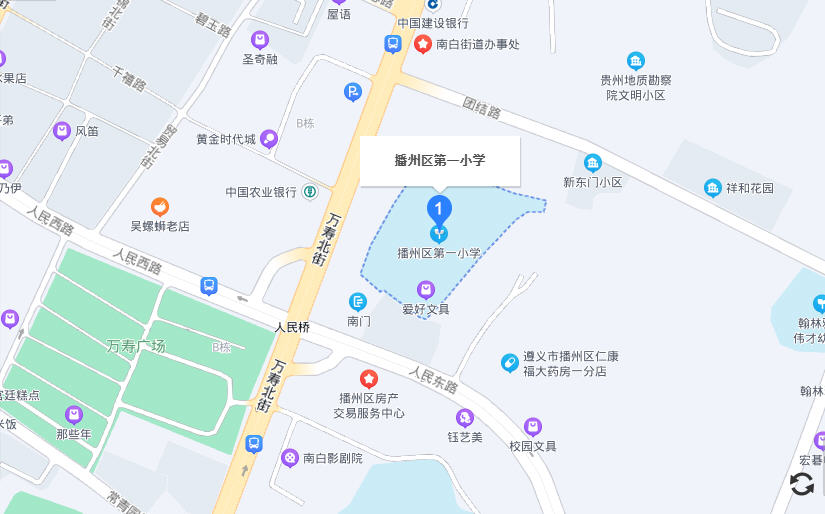 考点名称：播州区第一小学翰林校区考点地址：播州区南白街道民族路翰林雅苑一期旁公交车乘车路线：可乘坐301、41路在“娄山中路“下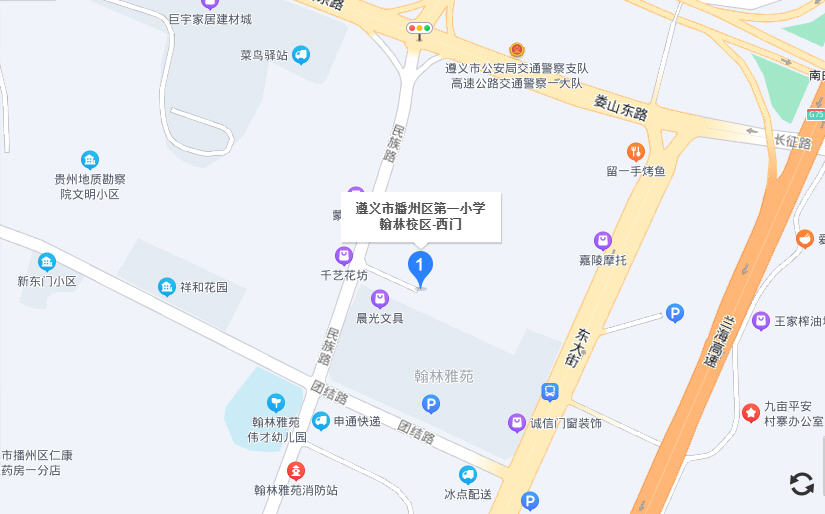 考点名称：播州区第三小学考点地址：遵义市播州区西大街南段511号公交车乘车路线：可乘39路在“播州区第三小学”下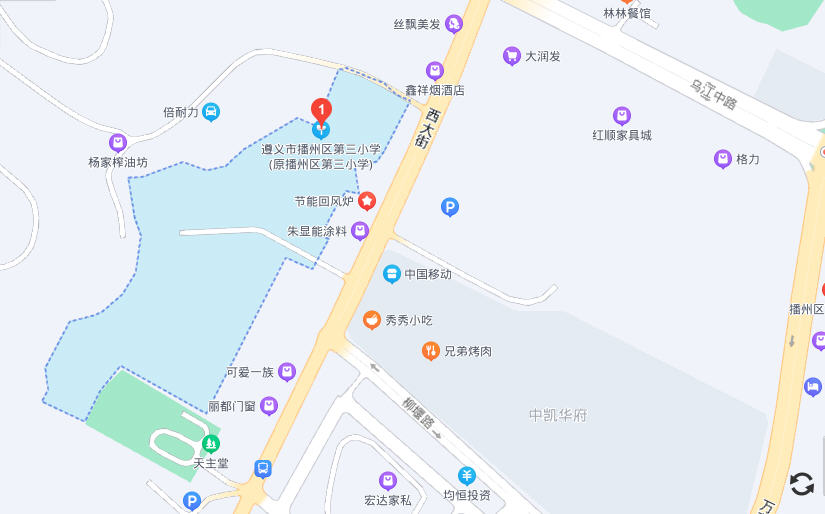 考点名称：播州区第四小学考点地址：遵义市播州区影山湖街道长征路8号公交车乘车路线：可乘坐301、45路在“播州区第四小学“下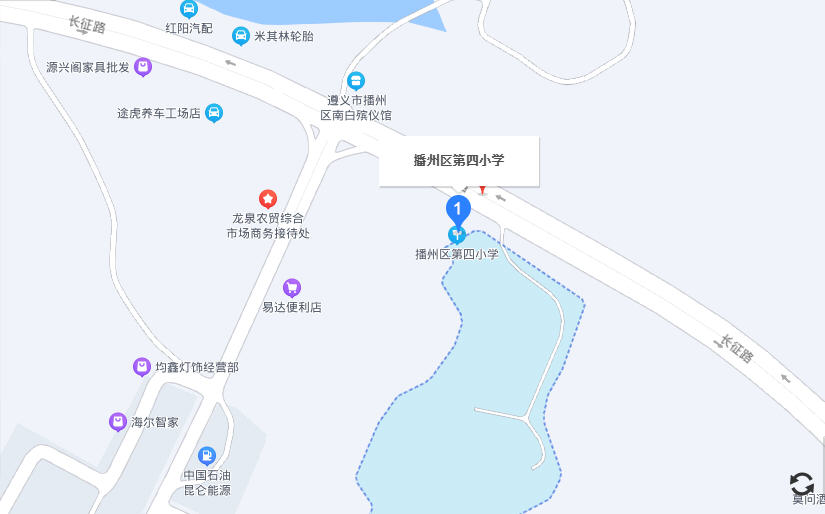 四、湄潭县5个考点：考点名称：湄潭县湄潭中学考点地址：遵义市湄潭县湄江街道浙大北路湄中巷公交车乘车路线：在湄潭县可乘坐6路、6-1路、12路在“湄潭大酒店”下（需步行600米左右）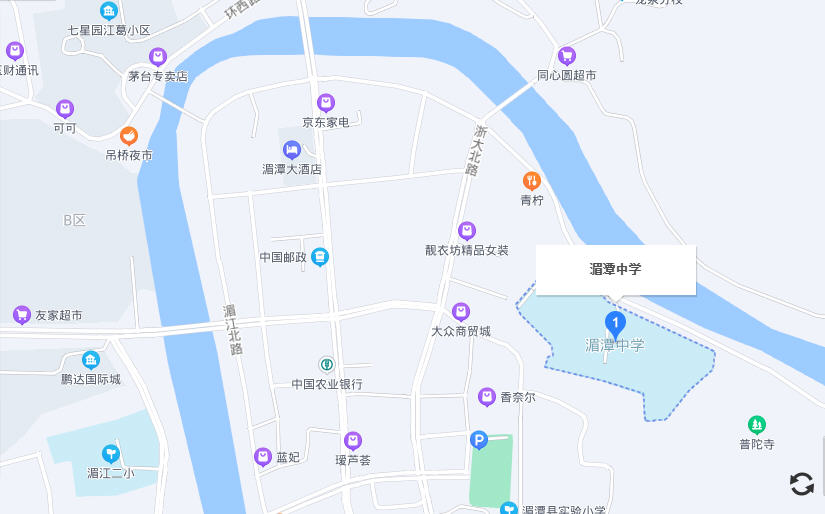 考点名称：湄潭县茶城中学考点地址：遵义市湄潭县湄江街道天文大道公交车乘车路线：在湄潭县可乘坐1、3、6、6-1、9-1路在“茶城中学”下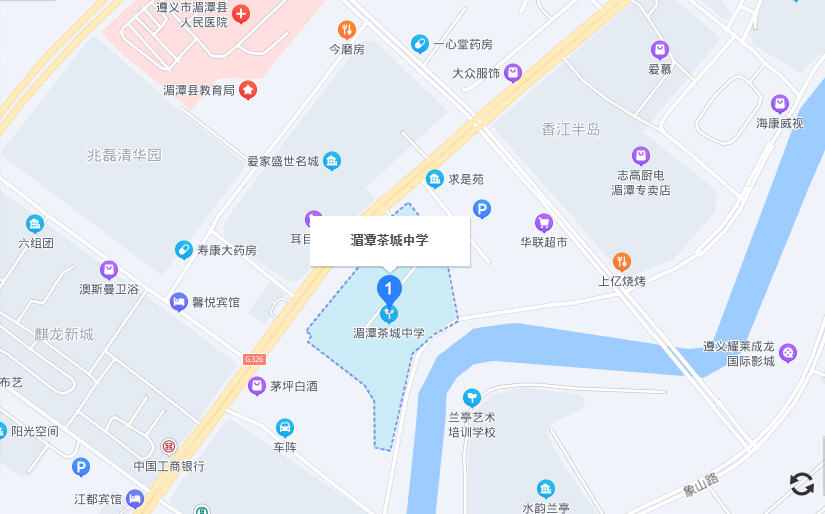 考点名称：湄潭县协育中学考点地址：遵义市湄潭县湄江街道鸡场居高车堡公交车乘车路线：在湄潭县可乘坐3、9-1、12路在“协育中学”下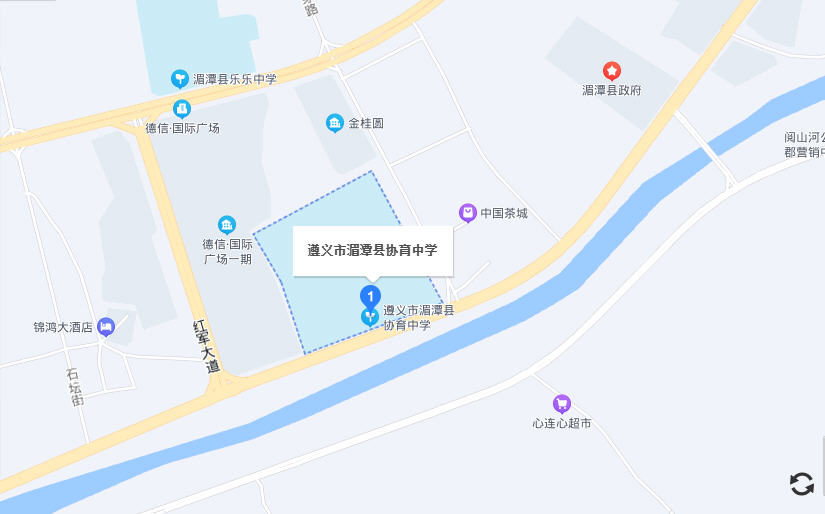 考点名称：湄潭县浙大小学考点地址：遵义市湄潭县湄江街道天文大道麒龙新城一号路公交车乘车路线：在湄潭县可乘坐1、3、9-1、12路在“麒龙新城”下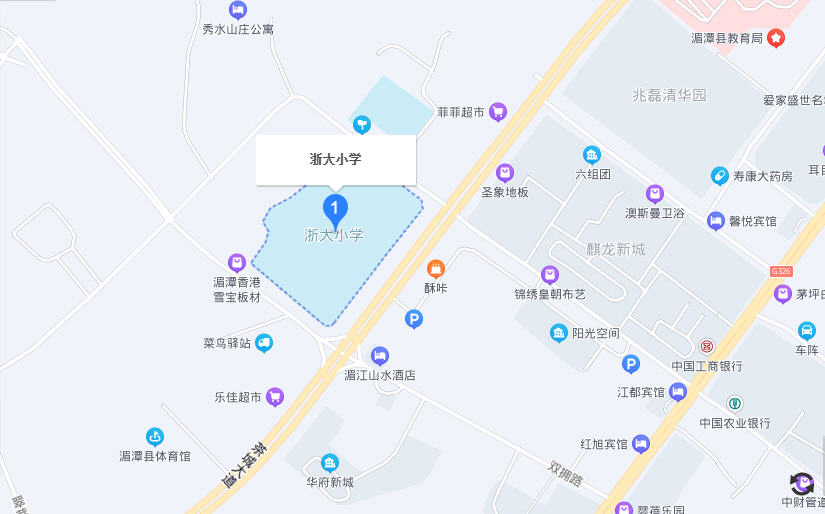 考点名称：湄潭县茶城小学考点地址：遵义市湄潭县湄江街道茶城大道999号公交车乘车路线：在湄潭县可乘坐6路、6-1路在“茶城小学”下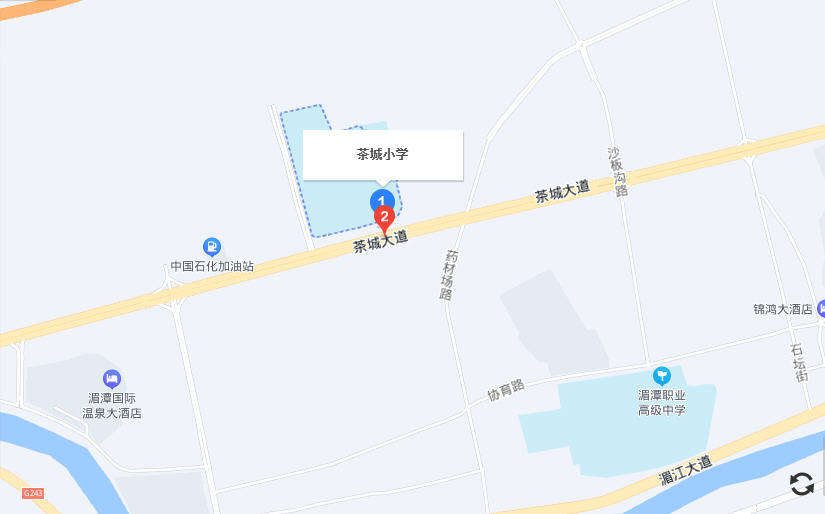 五、新蒲新区8个考点：考点名称：遵义市第四十中学考点地址：遵义市新蒲新区礼仪街道办事处平庄花园正对面公交车乘车路线：可乘27、46、302A、302B、307路在“遵义市第四十中学”下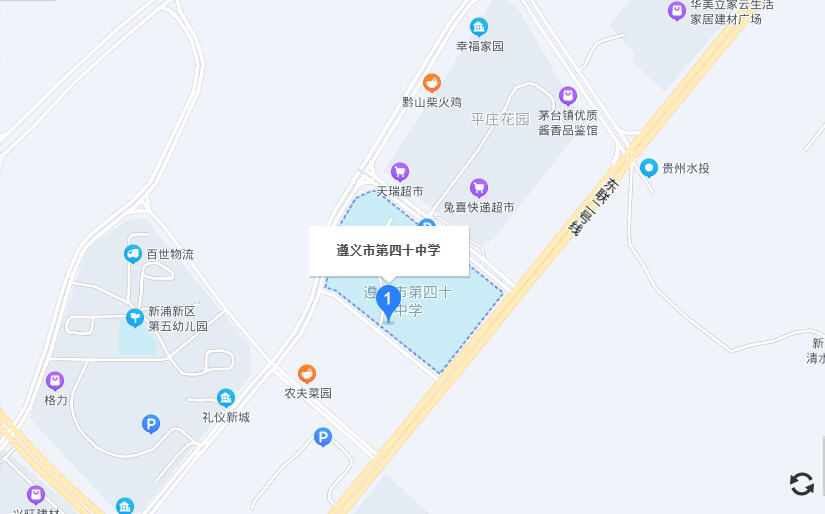 考点名称：新蒲新区滨湖中学考点地址：遵义市新蒲新区支三路（从奥体路与支三路交叉路口“天骄一品”营销中心路口进约400米）公交车乘车路线：可乘302A路车在“平奥路口”下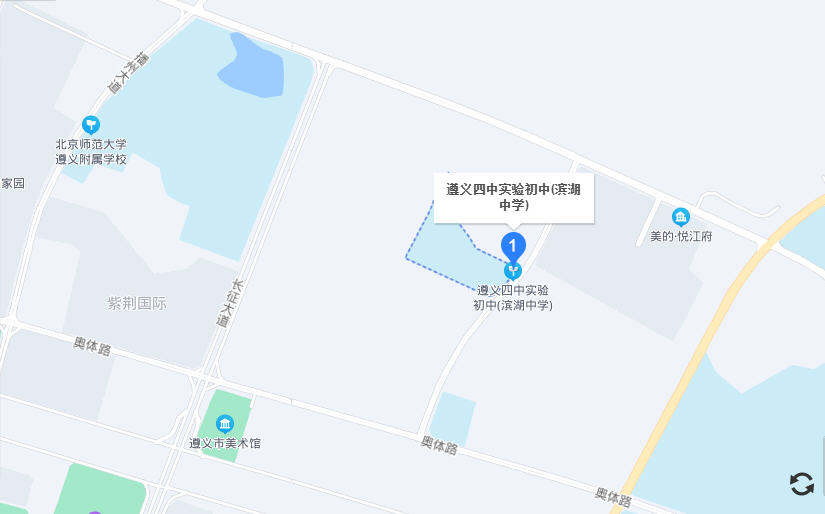 考点名称：新蒲新区第三小学考点地址：遵义市新蒲新区礼仪新城横二路与纵二路的交汇处（美的城旁）公交车乘车路线：可乘27、307路车在“新蒲新区第三小学”下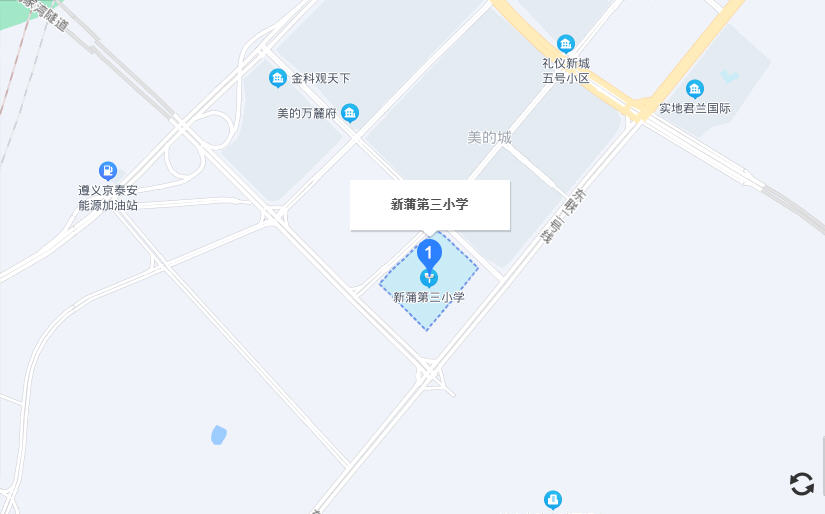 考点名称：遵义医科大学医学与科技学院考点地址：遵义市新蒲新区园区1号路12号公交车乘车路线：可乘307路在“遵义医科大学医学与科技学院”下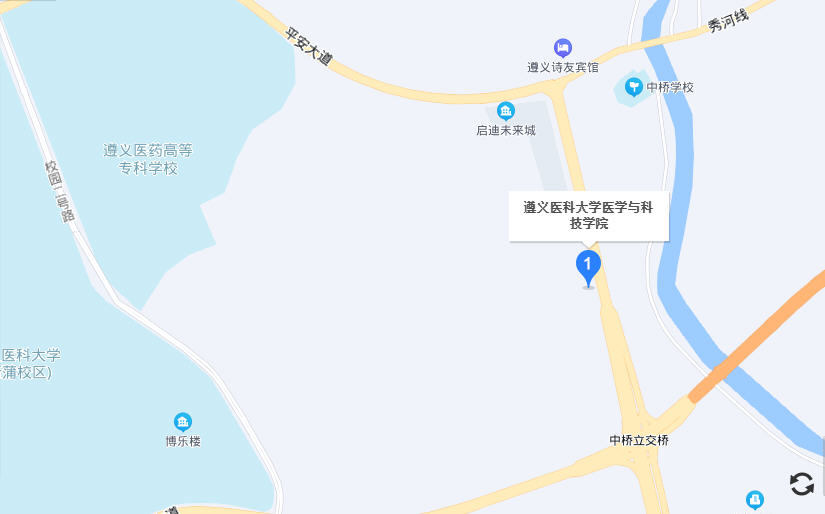 考点名称：遵义市第四十二中学考点地址：遵义市新蒲新区播州大道南端，新蒲新区行政中心旁公交车乘车路线：可乘27、302C、401、402车在“遵义市第四十二中学”下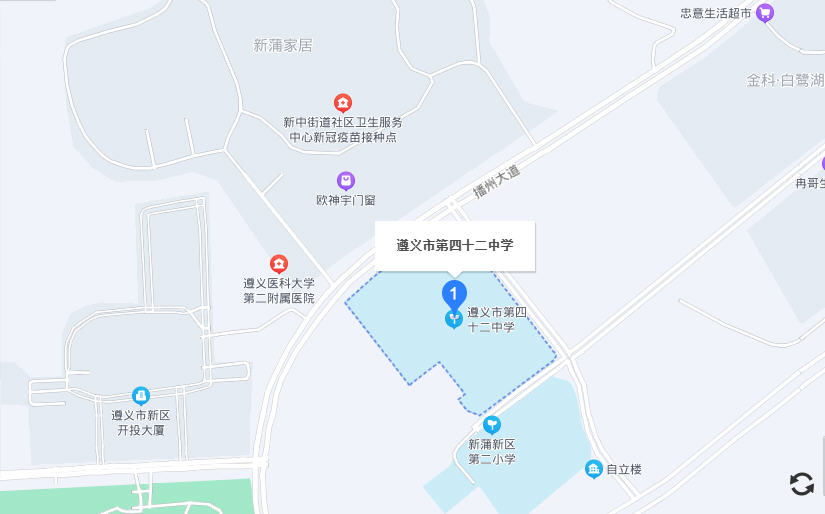 考点名称：新蒲新区文化小学考点地址：遵义市新蒲新区府前路末端，实地蔷薇对面公交车乘车路线：可乘27、32、302C路车在“第四中学”或“实地蔷薇”下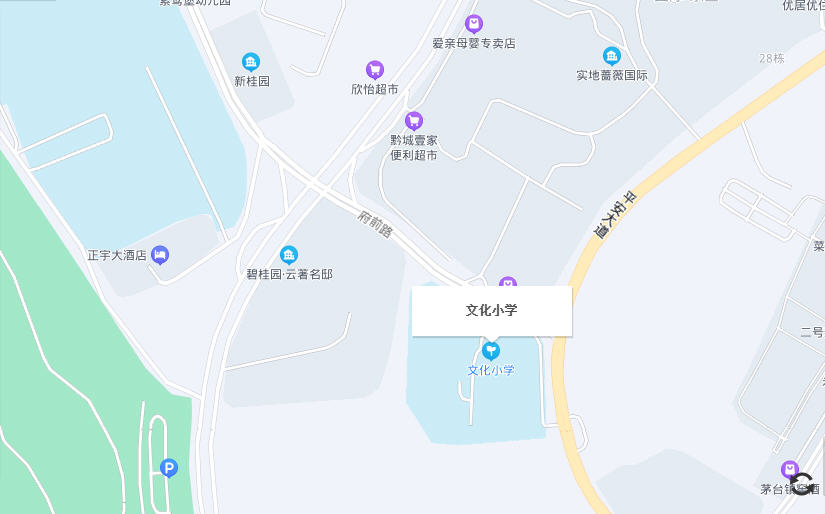 考点名称：新蒲新区第一小学考点地址：遵义市新蒲新区长征大道6号，遵义职院对面公交车乘车路线：可乘27、32、46、302A、302B、302C、307、401、402、405、406路车在“林达阳光城”下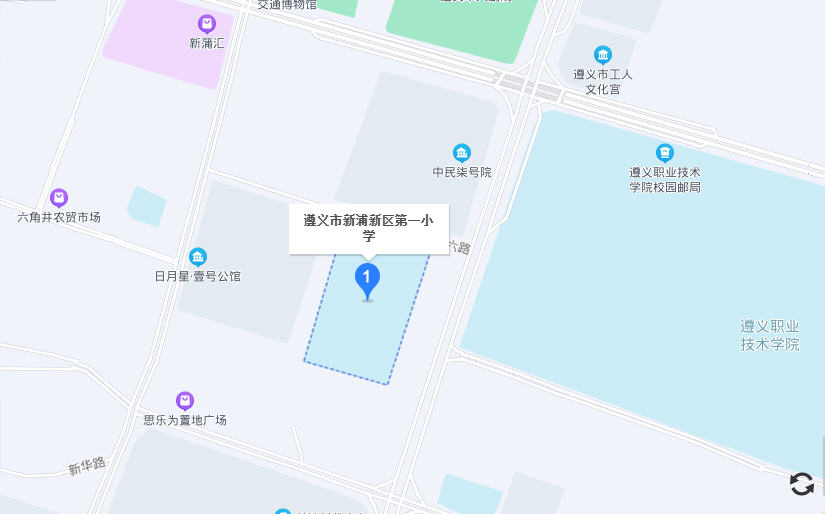 考点名称：新蒲新区第二小学考点地址：遵义市新蒲新区新中办事处长征大道与清水路交汇处（四十二中旁）公交车乘车路线：可乘27、302C、401、402车在“遵义市第四十二中学”下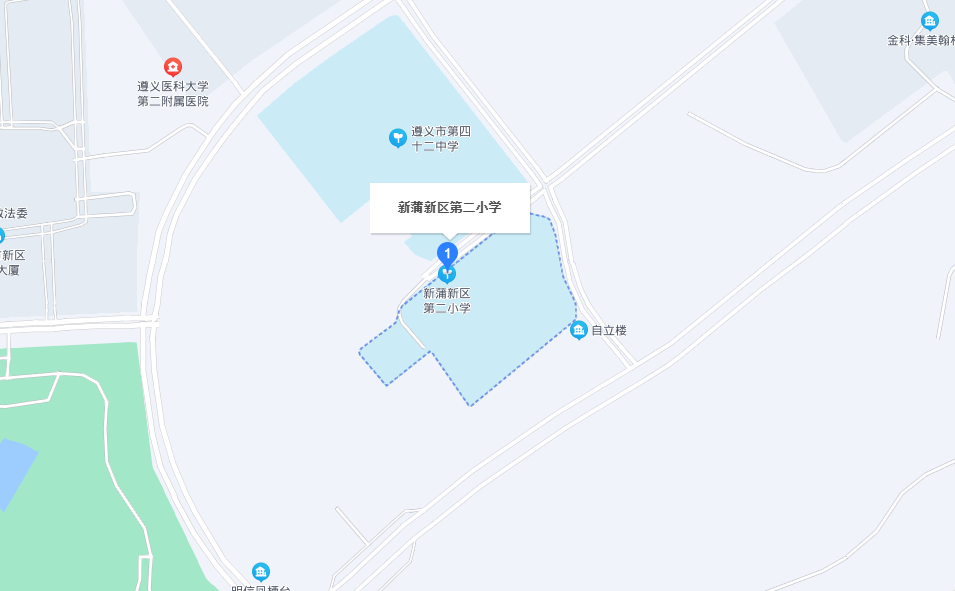 